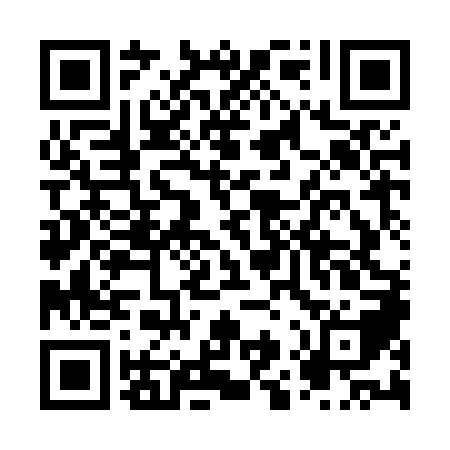 Ramadan times for Bugeda, LithuaniaMon 11 Mar 2024 - Wed 10 Apr 2024High Latitude Method: Angle Based RulePrayer Calculation Method: Muslim World LeagueAsar Calculation Method: HanafiPrayer times provided by https://www.salahtimes.comDateDayFajrSuhurSunriseDhuhrAsrIftarMaghribIsha11Mon4:504:506:4912:354:236:226:228:1312Tue4:484:486:4612:344:256:246:248:1513Wed4:454:456:4412:344:276:266:268:1714Thu4:424:426:4112:344:286:286:288:2015Fri4:394:396:3912:344:306:306:308:2216Sat4:374:376:3612:334:316:316:318:2417Sun4:344:346:3412:334:336:336:338:2618Mon4:314:316:3112:334:346:356:358:2819Tue4:284:286:2912:324:366:376:378:3020Wed4:264:266:2612:324:376:396:398:3321Thu4:234:236:2412:324:396:416:418:3522Fri4:204:206:2112:324:406:436:438:3723Sat4:174:176:1912:314:426:456:458:3924Sun4:144:146:1712:314:436:466:468:4225Mon4:114:116:1412:314:456:486:488:4426Tue4:084:086:1212:304:466:506:508:4627Wed4:054:056:0912:304:476:526:528:4928Thu4:024:026:0712:304:496:546:548:5129Fri3:593:596:0412:294:506:566:568:5330Sat3:563:566:0212:294:526:586:588:5631Sun4:534:536:591:295:537:597:599:581Mon4:504:506:571:295:548:018:0110:012Tue4:464:466:541:285:568:038:0310:033Wed4:434:436:521:285:578:058:0510:064Thu4:404:406:501:285:598:078:0710:085Fri4:374:376:471:276:008:098:0910:116Sat4:334:336:451:276:018:118:1110:147Sun4:304:306:421:276:038:128:1210:168Mon4:274:276:401:276:048:148:1410:199Tue4:234:236:371:266:058:168:1610:2210Wed4:204:206:351:266:068:188:1810:24